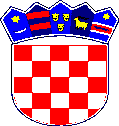        REPUBLIKA HRVATSKAPRIMORSKO – GORANSKA ŽUPANIJA           OPĆINA FUŽINE             Općinsko vijećeKLASA: 021-05/20-01/07URBROJ: 2112/03-01-20-09Fužine, 20. studeni 2020.Z A P I S N I KSA 25. SJEDNICE OPĆINSKOG VIJEĆA OPĆINE FUŽINE ODRŽANE U VELIKOJ SALI DOMA KULTURE OPĆINE FUŽINE DANA 20. STUDENOG 2020. GODINE SA POČETKOM U 18:00 SATI.Nazočni:članovi Općinskog vijeća: Slavko Starčević, Marino Mance,Valentin Crljenko, Nataša Blažević Starčević, Branka Randelj, Damir ZanoškarOdsutni:Igor Mihaljević, opravdao izostanakJadranka Vlahović, opravdala izostanakDavor Čebuhar, opravdao izostanakMarinko KauzlarićEmilijo KauzlarićOstali nazočni:David Bregovac, općinski načelnikNensi Urbanc, zapisničarPredstavnici medijaPredsjednik Slavko Starčević pozdravio je sve nazočne, te utvrdio da je na današnjoj sjednici nazočno 6 (šest) članova Općinskog vijeća, te da će sve donesene odluke biti pravovaljane i može se nastaviti sa radom.Predsjednik Slavko Starčević daje na glasovanje predloženi zapisnik sa izvanredne 24. sjednice od 30. rujna 2020.g.Nitko nema primjedbi na zapisnik.Sa 6 (šest) glasova ZA (Slavko Starčević, Marino Mance,Valentin Crljenko, Nataša Blažević Starčević, Branka Randelj, Damir Zanoškar) prihvaćen je zapisnik sa izvanredne 24. sjednice Općinskog vijeća Općine Fužine.Predsjednik Slavko Starčević pročitao je dnevni red i naveo kako imamo jednu nadopunu dnevnog reda, koja će biti dodana u dnevni red iza točke 6.Predsjednik Slavko Starčević pročitao je dnevni red sa nadopunom te isti daje na usvajanje.Sa 6 (šest) glasova ZA (Slavko Starčević, Marino Mance,Valentin Crljenko, Nataša Blažević Starčević, Branka Randelj, Damir Zanoškar) prihvaćen je slijedeći dnevni red.D n e v n i  r e d:Donošenje Pravilnika o upravljanju dokumentarnim i arhivskim gradivomDonošenje Odluke o visini učeničkih stipendija za akademsku godinu 2020./2021.Donošenje Odluke o visini studentskih stipendija za akademsku godinu 2020./2021.Donošenje Odluke o imenovanju člana Stručnog vijeća Centra za poljoprivredu i ruralni razvoj Primorsko – goranske županijeDonešenje Odluke o promjeni granice naselja Belo SeloDonošenje Odluke o otpisu potraživanja (za tvrtku Pranjić d.o.o.)Donošenje Odluke o imenovanju članova Etičkog povjerenstvaVijećnička pitanjaZa vijećnička pitanja prijavili su se:Damir Zanoškar ima jedno vijećničko pitanjeNataša Blažević Starčević ima jedno vijećničko pitanjeAd 1.:   Predsjednik Slavko Starčević iznosi da je primljen prijedlog Pravilnika o upravljanju dokumentarnim i arhivskim gradivom.Predsjednik Slavko Starčević otvara raspravu o prijedlogu Pravilnika o upravljanju dokumentarnim i arhivskim gradivom.Nitko se nije javio za raspravu.Predsjednik Slavko Starčević zatvara raspravu i daje na glasovanje donošenje Pravilnika o upravljanju dokumentarnim i arhivskim gradivom.Sa 6 (šest) glasova ZA (Slavko Starčević, Marino Mance, Valentin Crljenko, Nataša Blažević Starčević, Branka Randelj, Damir Zanoškar) donosi sePravilnik o upravljanju dokumentarnim i arhivskim gradivomAd. 2.:Predsjednik Slavko Starčević iznosi da je primljen prijedlog Odluke o visini učeničkih stipendija za akademsku godinu 2020./2021.Predsjednik Slavko Starčević otvara raspravu o prijedlogu Odluke o visini učeničkih stipendija za akademsku godinu 2020./2021.Nitko se nije javio za raspravu.Predsjednik Slavko Starčević zatvara raspravu i daje na glasovanje donošenje Odluke o visini učeničkih stipendija za akademsku godinu 2020./2021.Sa 6 (šest) glasova ZA (Slavko Starčević, Marino Mance, Valentin Crljenko, Nataša Blažević Starčević, Branka Randelj, Damir Zanoškar) donosi seOdluka o visini učeničkih stipendija za akademsku godinu 2020./2021.Ad. 3.:Predsjednik Slavko Starčević iznosi da je primljen prijedlog Odluke o visini studentskih stipendija za akademsku godinu 2020./2021.Predsjednik Slavko Starčević otvara raspravu o prijedlogu Odluke o visini studentskih stipendija za akademsku godinu 2020./2021.Nitko se nije javio za raspravu.Slavko Starčević zatvara raspravu i daje na glasovanje donošenje Odluke o visini studentskih stipendija za akademsku godinu 2020./2021.Sa 6 (šest) glasova ZA (Slavko Starčević, Marino Mance, Valentin Crljenko, Nataša Blažević Starčević, Branka Randelj, Damir Zanoškar) donosi seOdluka o visini studentskih stipendija za akademsku godinu 2020./2021.Ad. 4.:Predsjednik Slavko Starčević iznosi da je primljen prijedlog Odluke o imenovanju člana Stručnog vijeća Centra za poljoprivredu i ruralni razvoj Primorsko – goranske županije (Damira Zanoškara).Predsjednik Slavko Starčević otvara raspravu o prijedlogu Odluke o imenovanju člana Stručnog vijeća Centra za poljoprivredu i ruralni razvoj Primorsko – goranske županije.Nitko se nije javio za raspravu.Predsjednik Slavko Starčević zatvara raspravu i daje na glasovanje donošenje Odluke o imenovanju člana Stručnog vijeća Centra za poljoprivredu i ruralni razvoj Primorsko – goranske županijeSa 6 (šest) glasova ZA (Slavko Starčević, Marino Mance, Valentin Crljenko, Nataša Blažević Starčević, Branka Randelj, Damir Zanoškar) donosi seOdluka o imenovanju člana Stručnog vijeća Centra za poljoprivredu i ruralni razvoj Primorsko – goranske županijeDamir Zanoškar zahvalio se svimana ukazanom povjerenju.Ad. 5.:Predsjednik Slavko Starčević iznosi da je primljen prijedlog Odluke o promjeni granice naselja Belo Selo.David Bregovac obrazložio je  prijedlog Odluke o promjeni granice naselja Belo Selo.Predsjednik Slavko Starčević otvara raspravu o prijedlogu Odluke o promjeni granice naselja Belo Selo.U raspravi je sudjelovala Nataša Blažević Starčević, a odgovor je dao David Bregovac.Predsjednik Slavko Starčević zatvara raspravu i daje na glasovanje donošenje Odluke o promjeni granice naselja Belo Selo.Sa 6 (šest) glasova ZA (Slavko Starčević, Marino Mance, Valentin Crljenko, Nataša Blažević Starčević, Branka Randelj, Damir Zanoškar) donosi seOdluka o promjeni granice naselja Belo SeloAd. 6.:Predsjednik Slavko Starčević iznosi da je primljen prijedlog Odluke o otpisu potraživanja (za tvrtku Pranjić d.o.o.).David Bregovac obrazložio je  prijedlog Odluke o otpisu potraživanja (za tvrtku Pranjić d.o.o.).Predsjednik Slavko Starčević otvara raspravu o prijedlogu Odluke o otpisu potraživanja (za tvrtku Pranjić d.o.o.).U raspravi su sudjelovali Valentin Crljenko, Damir Zanoškar i Marino Mance a odgovor je dao David Bregovac.Predsjednik Slavko Starčević zatvara raspravu i daje na glasovanje donošenje Odluke o otpisu potraživanja (za tvrtku Pranjić d.o.o.).Sa 6 (šest) glasova ZA (Slavko Starčević, Marino Mance, Valentin Crljenko, Nataša Blažević Starčević, Branka Randelj, Damir Zanoškar) donosi seOdluka o otpisu potraživanja (za tvrtku Pranjić d.o.o.).Ad. 7.:Predsjednik Slavko Starčević iznosi da je primljen prijedlog Odluke o imenovanju članova Etičkog povjerenstva.Predsjednik Slavko Starčević otvara raspravu o prijedlogu Odluke o imenovanju članova Etičkog povjerenstva.Nitko se nije javio za raspravu.Predsjednik Slavko Starčević zatvara raspravu i daje na glasovanje donošenje Odluke o imenovanju članova Etičkog povjerenstva.Sa 6 (šest) glasova ZA (Slavko Starčević, Marino Mance, Valentin Crljenko, Nataša Blažević Starčević, Branka Randelj, Damir Zanoškar) donosi seOdluka o imenovanju članova Etičkog povjerenstvaAd. 8.: Vijećnička pitanjaSlijedom prijave predsjednik Slavko Starčević poziva vijećnike da upute vijećnička pitanja.1. Damir Zanoškar: Cijela povijest našeg mjesta Fužina i Liča odvija se oko korita rijeke Ličanke, sva ta naselja su nastala zato što je ta rječica protjecala kroz to područje. Da li ima smisla izraditi studiju o revalorizaciji korita rijeke Ličanke gdje će se obraditi hidrološko pitanje i stanje naše kanalizacije, koja će ja se nadam kroz nekoliko godina biti u uporabi. Na taj način primorali bi HEP da poštuje jedan biološki minimum kroz studiju. Netko stječe zaradu, a mi od te rječice nemamo ništa. Moje pitanje je da li se može izraditi takva studija i možemo li se financirati putem fondova?- David Bregovac: Slažem se sa prijedlogom o izradi navedene studije. Vidjeti ćemo da li se možemo prijaviti na neki fond. Poslati ćemo dopise prema Hrvatskom vodama i HEP-u, da zajedničkim snagama napravimo takvu studiju. Korito Ličanke trebalo bi biti dodatni sadržaj vezano za turizam. Vidjeti ćemo koje su mogućnosti i nadam se da ćemo slijedeće godine probati pokrenuti tu studiju.2. : Nataša Blažević Starčević: Moje pitanje vezano je za umirovljenike. Na stranici Općine bila je obavijest da umirovljenici koji imaju miriovine manje od 2.500,00 kn dostave svoje podatke radi isplate jednokratne pomoći. Koliko se umirovljenika javilo?                     Sugerirala bi kao što sam već spomenula i na Kolegiju načelnika, da se taj cenzus digne na 3.000,00 kn. Općine koje daje takve iznose umirovljenicima zaista se drže tog cenzusa od 3.000,00 kn.- David Bregovac: Javilo nam se 107 osoba. Umirovljenici koji imaju mirovine do                 1.500,00 kn trebali bi dobiti 300.00 kn, umirovljenici sa mirovinim od 1.500,00 do            2.000,00 kn, trebali bi dobiti 200.00 kn, a umiovljenici sa mirovinom od 2.001,00 do        2.500,00 kn, trebali bi dobiti 150.00 kn. Što se tiče cenzusa od 3.000,00 kn, slijedeće godine će možda biti takav, ovisno o proračunu, dogovoriti ćemo se i probati slijedeću godinu malo povećati stavku tog dijela u proračunu. 107 umirovljrenika se ove godine javilo, no to nisu svi umirovljenici, jer se neki nisu javili. Slijedeće godine postoji mogućnost da se javi veći broj ljudi. Ove godine izgubili smo skoro milijun kuna kroz razne institucije, temeljem sudske presude isplatili smo 250.000,00 kn zbog kuće koja je izgorjela na Slavici, svake godine dajemo Autocesti 100.000,00 kn. Ove godine od strane Šumarije nije ostvaren planirani šumski doprinos za treći kvartal, koji je trebao iznositi 400.000,00 kn, no dobili smo samo 78.000,00 kn. Pomogli smo i našem gospodarstvu sa preko 150.000,00 kn kroz razne naknade i oproštenje duga od naknada i zakupa i svih ostalih stvari.Teško je bilo šta planirati za tekuću godinu, ali slažem se da treba pomoći ljudima i naći načina da im se pomogne. Stanje sa koronavirusom i stanje sa financijama je teško. Bilo bi lakše da nam država ne uzima 1.500,000,00 kn godišnje kroz porezne prihode, nego da nam pomogne kroz Akcijski plan. Treba pomoći ljudima i slažem se da i osobama koje dobivaju mirovinu do 3.000,00 kn također treba pomoći.Nakon završenih rasprava po točkama dnevnog reda predsjednik Slavko Starčević se zahvalio svima na suradnji, te zaključuje sjednicu Općinskog vijeća Općine Fužine u 18:30 sati.  Zapisničar                                                                                                   PredsjednikNensi Urbanc, v.r.                                                                                  Slavko Starčević, v.r.